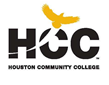 English 1301* Professor Hinchen-BryanVisual Assessment –Writing Workshop #1*Please answer the following questions in complete sentences.* Please type answers in a different color text. =====================================================================Title #1: What is my instinctive response to this visual? What was the message that the visual was trying to convey?In what ways could the message have been portrayed better?How does this visual relate to society today? Do you relate to the main character in this visual? Why or Why not?Title #2: 1.	What is my instinctive response to this visual? 2.	What was the message that the visual was trying to convey?3.	In what ways could the message have been portrayed better?4.	How does this visual relate to society today? 5.	Do you relate to the main character in this visual? Why or Why not?Title 3: 1.	What is my instinctive response to this visual? 2.	What was the message that the visual was trying to convey?3.	In what ways could the message have been portrayed better?4.	How does this visual relate to society today? 5.	Do you relate to the main character in this visual? Why or Why not?Title 4: 1.	What is my instinctive response to this visual? 2.	What was the message that the visual was trying to convey?3.	In what ways could the message have been portrayed better?4.	How does this visual relate to society today? 5.	Do you relate to the main character in this visual? Why or Why not?Title 5: 1.	What is my instinctive response to this visual? 2.	What was the message that the visual was trying to convey?3.	In what ways could the message have been portrayed better?4.	How does this visual relate to society today? 5.	Do you relate to the main character in this visual? Why or Why not?Title 6: 1.	What is my instinctive response to this visual? 2.	What was the message that the visual was trying to convey?3.	In what ways could the message have been portrayed better?4.	How does this visual relate to society today? 5.	Do you relate to the main character in this visual? Why or Why not?